エアジェルセミナーのご案内サロンワーク対応コースエアジェルの基本知識、基本手順から、エアジェルを使ってのサロンワークで一番人気のホワイトグラデーションを習得します。受講される方は必ず爪はオフした状態（ケアは済ませた状態）で受講してください。ディプロマの発行はなし。ご自身の爪への吹き付け練習となります。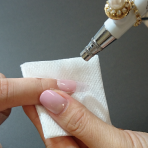 　　　　　　　　　　　　　　　　　　　2時間　8,000円道具　全てレンタルする場合 レンタル料2500円事前に購入する場合　正式セット41652円リーズナブルセット14220円エアジェルベーシックディプロマコースサロンワーク対応コースに加え、マスキング(型抜き)使いや、細かい吹き付けの技法を教えます。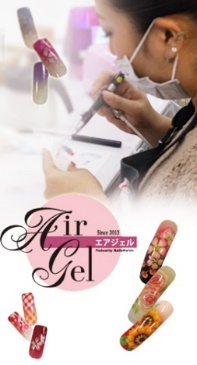 5時間　13,000円※ディプロマ、当日練習用マスキング、テキスト代込み。ディプロマがないと次のステップの講習は参加できません。その他、ご自身で準備していただくもの・ネイルアートジグ・チップ留め・ジェルライト・ベース／トップジェル・ジェル用ブラシ・ウッドスティック・エタノール・未硬化ジェルふき取りクリーナー・指プロテクト用テープ・ワイプ用ガーゼ・コットン・ペーパータオル・ピンセット・ゴミ袋・セロハンティープ・マスク・ナチュラルチップ（フルウェル）ハンドピース洗浄筆FAXの方は、切らずに送信ください。持参の方は、以下を切り取ってお渡しください。申込日　20　　年　　　月　　　日ＦＡＸ０９６(３５１)３３８３エアジェル講習 申込書申込後の取消はお受けできません。受講料は理由のいかんに関わらずお返しいたしません。《お問合せ先》ＮＰＯ法人日本ネイリスト協会本部認定校 ネイルガーデンプロフェッショナルスクール上通校熊本県熊本市上通町５-４６ ２階　096－351-3383　mail:info@nailgarden.co.jpお振込み先：肥後銀行 上通支店(153)　普1673412　有限会社ネイルガーデン　※道具等の一部レンタルで金額が確定していない方は、確定後お振込みください。